Data atualização: 03/06/2022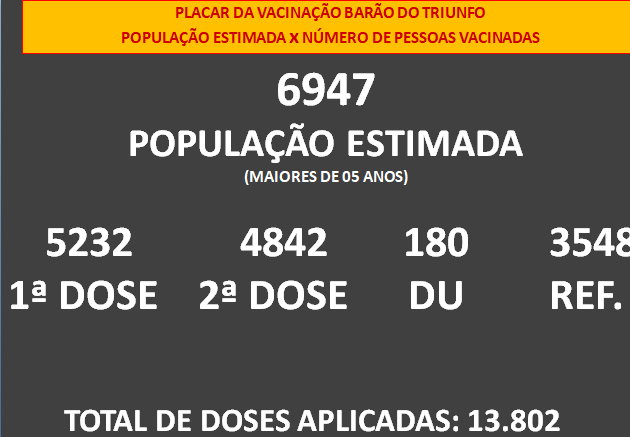 Grupo PrioritárioEstimativa Populacional1ª dose2ª doseDose ÚnicaDose ReforçoPessoas de 60 anos ou mais institucionalizadas00000População Indígena em terras indígenas demarcadas00000Trabalhadores de Saúde que atuam em Serviços de Saúde1071071120109Pessoas de 80 anos ou mais1301191260121Pessoas de 70 a 79 anos3103373350311Pessoas de 60 a 69 anos6416596750597Pessoas de 50 a 59 anos93683981111643Pessoas de 40 a 49 anos104581978448623Pessoas de 30 a 39 anos1071667608116484Pessoas de 18 a 29 anos146292883005474Pessoas de 12 a 17 anos-493430-0Pessoas de 05 a 11 anos734371243--Pessoas em Situação de Rua00000Trabalhadores de Força de Segurança e Salvamento080709003Comorbidades7705195120431Trabalhadores da Educação---77790173Pessoas com Deficiência Institucionalizadas00000Pessoas com Deficiência Permanente Severa3764545035Quilombola, Povos e Comunidades Tradicionais Ribeirinhas00000 Caminhoneiros e Trabalhadores de Transporte Coletivo Rodoviário e Ferroviário de Passageiros6012184053